По материалам сайта: www.pascalroussel.net/?p=834Valuation of swapsVALUATION OF IRSAn IRS could be valued in 2 different ways giving the same result:Valuation in terms of bond pricesAs shown in the section LIBOR/swap zero rate, a swap could be seen as an exchange of bonds: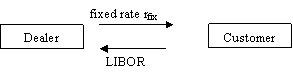 Let’s note F the principal notionalLet’s consider the dealer’s perspective:He has a short position in a fixed rate bond corresponding to payments that are made (the dealer is selling fixed rate and as a payment he is receiving floating rate). Let’s note Bfixthe value of that fixed rate bond.He has a long position in a floating rate bond corresponding to payments that are received. Let’s note Bfloat the value of that floating rate bond.The dealer is getting from the customer a bond having a value Bfloat and giving him a bond with value Bfix .The value of the swap is Vswap_dealer = Bfloat – BfixThe customer’s perspective is exactly the opposite and for him the value of the swap is Vswap_customer = – Vswap_dealer =  Bfix  – BfloatCalculation of the current value of BfixLet’s note:rfix the agreed fixed rate p.a. which could be compounded “m” times per annum.ri the Libor/swap zero rate p.a. with continuous compounding covering the period from today to time “ ti “ when a swap payment is performed.“ n “ the last paymentAfter discounting all the future cash flows, we have: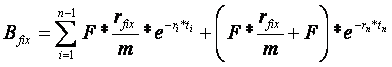 Calculation of the current value of BfloatLet’s consider the initial time, t = 0, the time corresponding to one payment of both swap legs.Let’s note F, the face value of the floating rate bond. As seen, the value of a floating rate bond immediately after the payment of its coupon, is its face value “F”.We haveThe floating-rate bond can therefore be regarded as an instrument providing a single cash flow of F + fl* at time t*.
The current value of that bond is obtained by discounting that single cash flow: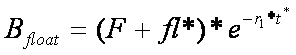 withr1 = the Libor/swap zero rate p.a. with continuous compounding covering the period from today to time “ t* “ when the next swap payment is performed.fl* = the next amount that will be paid at time t*, by the floating rate payer Valuation in terms of FRAsAs already seen in the section “FRA seen as a swap”, a swap could be considered as a portfolio of forward rate agreements.As previously seen in the section “valuation of FRA”, we can value a FRA by assuming the forward interest rates are realized so that the future value of the LIBOR rate = the forward rates.As seen in the section “valuation of FRA”, the forward rates could be determined once theLIBOR/swap zero curve is establishedThe valuation in terms of FRA is a 3 steps process:The first step:
is to determine the forward rates by using the LIBOR/swap zero curve and calculate the future floating rate payments by assuming that LIBOR rate = the forward rates. The forward continuous rate must be converted into a compound interest rate to be used in the calculation of the floating payments in step 2The second step:
is to calculate the future swap cash flows (for the dealer above it is “floating payments – fixed payment”).The third step:
is to discount those cash flows by using the LIBOR/swap zero curve.Important note: an important question for the dealer is how to calculate the value of the fixed rate ? the answer is simply by calculating it so that the swap is worth zero initially. Based upon that value, he can add his fee.Example of IRS valuationLet’s consider the following swap (semiannual compounding):Notional = 150 MUSDThe Libor rate is paid by the customerThe Fixed rate is paid by the dealer and is: 7% p.a. or 3.5% per 6-month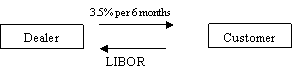 Payment schedule:The Libor/swap zero continuous rates p.a. are :Valuation in term of bond pricesCalculation of the current value of Bfix :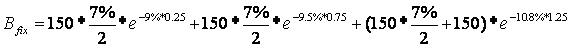  MUSD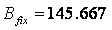 Calculation of the current value of Bfloat : MUSD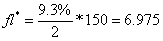 Therefore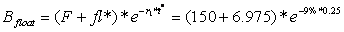  MUSD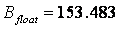 For the dealer the value of the swap isVswap_dealer = Bfloat - Bfix  = 153.483-145.667 = 7.816 MUSDValuation in term of FRAsFirst step:Since we must assume that the unknown future floating rate will be the forward rate, we must first calculate them:Regarding the next payment in 0.25 year, the semiannually compounded rate has previously been fixed at 9.3% p.a.Regarding the payment in 0.75 year we need to calculate the forward rate for the period between 0.25 year and 0.75 year.We have the continuous forward rate RC_F: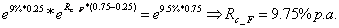 Since the floating payment is a semiannual compounding, we need to convert the continuous rate into a semiannual compounding rate by using the conversion formula :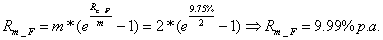 In the same way, we can determine that the semiannual compounding forward rate for the period from 0.75 year to 1.25 year is 13.17%Second step:Calculation of the future swap cash flows (in MUSD), for the dealer:Third step:Discounting those cash flows (in MUSD):VALUATION OF CURRENCY SWAPSIn the same way as described in the section related to the valuation of an IRS here above, a currency swap could be valued in 2 different ways giving the same result:Valuation in terms of bond pricesA currency swap could be seen as an exchange of bonds: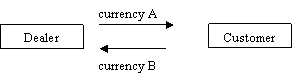 Let’s consider the dealer’s perspective:He has a short position in a bond corresponding to payments that are made in currency A. Let’s note Bcurrency A the value (in currency A) of that bond.He has a long position in a bond corresponding to payments that are received in currency B. Let’s note Bcurrency B the value (in currency B) of that bond.The value of the swap is therefore: Vswap_dealer = Bcurrency B  -  Bcurrency AHowever we cannot subtract one currency from an other !
One of the bond value has to be converted in the currency of the other bond. For example, the value in currency A of the swap is:Vswap_dealer_in currency A =SA/1B * Bcurrency B  - Bcurrency AThe spot exchange rate is given as “currency A per currency B”:SA/1B the spot exchange rate such that “SA/1B “ amount of currency A  = 1 currency B (e.g. if currency A is USD and currency B is €, we could have SA/1B = 1.2 such that  1.2 USD = 1 €).The customer’s perspective is exactly the opposite and for him the value of the swap is – Vswap_dealerCalculation of the current value of the bondLet’s note for the leg in currency A:rfix_A the agreed fixed rate p.a. in currency A which could be compounded “m” times per annum.rA_i the Libor/swap zero rate p.a. in currency A with continuous compounding covering the period from today to time “ ti “ when a swap payment is performed .“ n “ the last paymentFA the principal notional in currency AAfter discounting all the future cash flows, we have the bond value: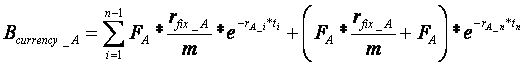 Let’s note for the leg in currency B:rfix_B the agreed fixed rate p.a. in currency B which could be compounded “m” times per annum.rB_i the Libor/swap zero rate p.a. in currency B with continuous compounding covering the period from today to time “ ti “ when a swap payment is performed .“ n “ the last paymentFB the principal notional in currency BAfter discounting all the future cash flows, we have the bond value: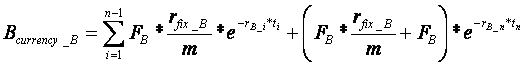 Valuation in terms of forward contractsWe have seen in a previous section “Futures and Forward contracts on currencies” that the forward exchange rates could be determined once the LIBOR/swap zero curve is established.We have the relationship between the forward exchange rate applicable in N years and the current spot exchange rate: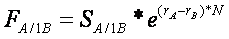 WithrA is the continuous risk free rate of currency A applicable from today to N yearsrB is the continuous risk free rate of currency B applicable from today to N yearsthe exchange rate is given as “currency A per currency B”: SA/1B the spot exchange rate such that “SA/1B “ amount of currency A  = 1 currency BWe have seen also that we can value a forward foreign exchange contract by assuming that the forward exchange rates are realized so that the future value of the spot exchange rates = the forward exchange rates.And finally we have already seen in the section “FRA seen as a swap”, that a swap could be considered as a portfolio of forward contracts.
The valuation in terms of forward contracts is therefore a 3 steps process:The first step:
is to determine the forward exchange rates by using the current spot exchange rate and the LIBOR/swap zero curve and calculate the future exchange rate payments by assuming that the future value of the spot exchange rates = the forward exchange rates.The second step:
is to calculate the future swap cash flows (for the dealer above it is “currency B payments – currency A payments”).The third step:
is to discount those cash flows by using the LIBOR/swap zero curve.Important note: an important question for the dealer is how to calculate the value of the fixed rate in currency A? The answer is simply by calculating it so that the swap is worth zero initially. Based upon that value, he can add his fee.If the initial value of a swap is zero, it could be demonstrated that for the payer of the lowest rate the swap value is negative during almost the entire swap life. This could be important in regard to credit risk discussed in the section “swap risk“.Example of currency swap valuationLet’s consider the following swap (semiannual compounding):Payment schedule:Currency A is USD:Notional in USD : FA = 15 MUSDThe fixed rate in USD paid by the dealer is: 7% p.a. or 3.5% per 6-monthThe Libor/swap zero continuous rates p.a. for USD are:Currency B is YEN:Notional in YEN : FB = 1500 MYENThe fixed rate in YEN received by the dealer is: 5% p.a. or 2.5% per 6-monthThe swap zero continuous rates p.a. for YEN are:Current spot exchange rate:SA/1B = 0.00909    (0.00909 USD = 1 YEN)Valuation in term of bond pricesCalculation of the current value of Bcurrency_A :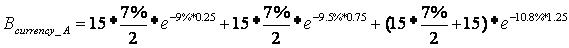  MUSD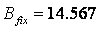 Calculation of the current value of Bcurrency_B :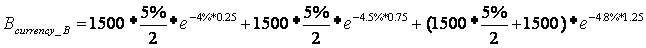  MYEN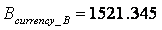 For the dealer the value of the swap in USD isVswap_dealer_in currency A = SA/1B * Bcurrency B  - Bcurrency AVswap_dealer_in currency A = 0.00909*1521.345 – 14.567 = -0.736 MUSDValuation as a portfolio of forward contractsFirst step:Since we must assume that the unknown future exchange rates will be the forward exchange rates, we must first calculate them:Regarding the next payment in 0.25 year: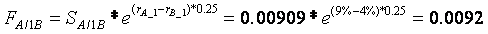 Regarding the payment in 0.75 year: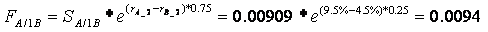 Regarding the last payment in 1.25 year: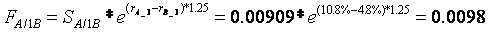 Second step:Calculation of the future swap cash flows for the dealer:Third step:Discounting those cash flows (in MUSD):VALUATION OF AN ASSET SWAPThere is basically no major difference between the valuation of an asset swap and an IRS.Example of an asset swap valuation in terms of FRAIn this example we will show how the spread is calculated. The basic idea is to say that at the beginning the asset swap value should be null.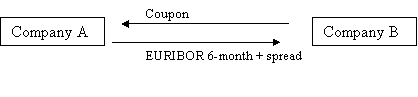 Let’s consider the following bond owned by company B and that will be swapped “not discounted” :Face value: 100 EURCoupon rate: 5%Compound: semi annuallyPrice: 90 EURLife: 5 yearsLet’s imagine that the EURIBOR/Swap rates are :Present value of the coupon leg:Since the bond price is below par, company B must pay at the beginning of the swap (“not discounted “ type):100 – 90 = 10 EURThe coupon payment is:100* 5%/2 =2.5 EURWe can then calculate the present value of the fixed rate leg:>2,15>2,01Present value of the variable leg:We need first to estimate the future 6-month Euribor rates that we will be used each time a swap payment is performed.As seen in the section “valuation of a FRA”, the forward rates could be determined from the above given  LIBOR/swap zero curve.Let’s note S% the unknown spread p.a.We must choose a value for S% such that the present value of both legs are equal. In that case S=0.44% per 6-month or 0.88% p.a. semi annual compounding.t = 0just before t*t = t*Immediately after t*Libor is fixed for the next payment to be made at t = t*Based upon that libor rate, the floating payment will be “ fl* “Bfloat  = F + fl*The floating payment “ fl* “ is doneBfloat  = F3 months ago<today3-month = 0.25 yr = t*9-month = 0.75 yr15-month = 1.25 yrLibor rate agreed at 9.3% p.a.next paymentpaymentlast payment3-month = 0.25 yr9-month = 0.75 yr15-month = 1.25 yrr1 = 9%r2 =9.5%r3 =10.8%TimeFixed cash flowFloating cash flowΔ=Floating – Fixed0.25150 *3.5% = 5.25150*9.3%/2 = 6.9751.7250.75150 *3.5% = 5.25150*9.99%/2 = 7.4942.2441.25150 *3.5% = 5.25150*13.17%/2 = 9.8734.624TimeΔ=Floating – FixedDiscounting factorPresent Value0.251.725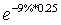 1.6870.752.244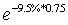 2.0891.254.624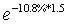 4.040TOTAL7.816today3-month = 0.25 yr9-month = 0.75 yr15-month = 1.25 yrNext paymentPaymentLast payment3-month = 0.25 yr9-month = 0.75 yr15-month = 1.25 yrrA_1 = 9%rA_2 =9.5%rA_3 =10.8%3-month = 0.25 yr9-month = 0.75 yr15-month = 1.25 yrrB_1 = 4%rB_2 =4.5%rB_3 =4.8%TimeCash flow in currency A (in MUSD)0.2515*3.5% = 0.5250.7515*3.5% = 0.5251.2515+15*3.5% =15.525TimeCash flow in currency B (in MYEN)Cash flow in currency B converted in MUSD0.251500*2.5% = 37.537.5 * 0.0092 = 0.34520.751500*2.5% = 37.537.5 * 0.0094 = 0.35391.251500+1500*2.5% = 1537.51537.5 * 0.0098 = 15.0659TimeΔ = cash flow in currency B converted  – cash flow in currency A0.250.3452 – 0.525 = -0.180.750.3539 – 0.525 = -0.1711.2515.0659 – 15.525 = -0.459TimeΔDiscounting factorPresent Value0.25-0.18-0,17580.75-0.171-0,15931.25-0.459-0,40114TOTAL-0,73624Year0.511.522.533.544.55Continuous rate p.a.5,95%5,96%5,98%6,02%6,09%6,18%6,30%6,46%6,66%6,91%Time in yearPaymentDiscount factorPresent value0101100.52.5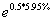 2,431.02.5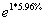 2,361.52.5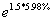 2,292.02.5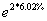 2,222.52.5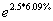 2,153.02.5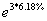 2,083.52.5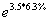 2.014.02.5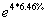 1,934.52.5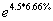 1,855.0100+2.5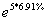 72,56TOTAL101,85 EUR year0.511.522.533.544.55period in month0-66-1212-1818-2424-3030-3636-4242-4848-5454-60continuous forward rate5,95%5,97%6,03%6,14%6,335%6,625%7,03%7,58%8,28%9,16%equivalent rate compounded semiannuallay6,04%6,06%6,12%6,24%6,44%6,74%7,16%7,72%8,45%9,37%Time in yearPaymentDiscount factorPresent Value0.5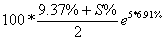 1.01.52.02.53.03.54.04.55.0TOTALShould be 101.85 EUR